Executive Summary:At its September 2020 meeting, TSAG plenary authorized its RG-WP to hold two interim meetings with the objective to progress the restructuring discussions.The Rapporteur of the TSAG Rapporteur Group on Work Program and Structure, Mr Reiner Liebler (Germany), chaired the first interim meeting held 14:00-16:00 CET (Geneva time) on 3 November 2020 as an e-meeting. The meeting was attended by 73 people.RG-WP is pleased to bring the following actions to the attention of TSAG Action TSAG RG-WP-1: TSAG is requested to review and approve this RG-WP report, take note of the progess achieved and provide guidance for further work in RG-WP.Action TSAG RG-WP-2: The Rapporteur of the RG-WP and TSB are requested to provide a summary of advantages of keeping the current SG structure shown in available proposals.GeneralThis TD contains the report of the meeting of TSAG Rapporteur Group on Work Program and Structure (RG-WP).The meeting was chaired by the Rapporteur, Mr Reiner Liebler (Germany) with the assistance of Mr Hiroshi Ota (TSB), and held 14:00-16:00 CET (Geneva time) on 3 November 2020 as an e-meeting. The meeting was attended by 73 people.Action TSAG RG-WP-1: TSAG is requested to review and approve this RG-WP report, take note of the progress achieved and provide guidance for further work in RG-WP.Approval of the agenda and document allocationThe meeting adopted the agenda in RGWP-TD1 without any modification.DocumentationThe allocation of documents is provided in Annex A to RGWP-TD1.Recap of previous discussionsThe meeting noted the report of the previous meeting during the TSAG meeting in September 2020, as found in TSAG-R10 and TD787R1.WTSAGeneralSome information was verbally provided about WTSA preparations. Regional organisations are continuing their consideration.The TSAG Chairman invited the meeting participants to see “ITU-T WORK CONTINUITY PLAN UNTIL WTSA IN FEBRUARY/MARCH 2022” submitted to the second virtual consultation of councillors that starts on 16 November 2020. He also indicated that SG restructuring discussions should nevertheless continue, with a view toward identifying and highlighting areas of commonality and difference among the various proposals submitted so far and in the future. As discussed at the first inter-regional meeting in September, the focal points/coordinators for the area of work programme and structure in the regional organizations would be instrumental in ensuring that such discussions continue. Ultimately this inter-regional dialogue, as well as the discussions in RG-WP, would facilitate decision-making at the WTSA.SG preparation reportsThe SG5 Acting Chairperson presented SG5-TD1632/Gen (Draft LS/o on WTSA preparations [to TSAG]), SG5-TD1618R1/Gen (Part I of the report to WTSA) and SG5-TD1617/Gen (Part II of the report to WTSA). She explained that the references to Quality of Service (QoS) were removed to clarify the work division between SG5 and SG12. In addition, she indicated that the SG5 reports to WTSA (Part I and Part II) are now final. The meeting noted these updated reports without any comment.Advantages of SG restructuringThe Rapporteur presented RGWP-TD2, “Indicated SG restructuring advantages in available proposals”. The meeting noted this TD. In addition, it may be used for SG structuring discussion by regional organizations and other organizations. It was requested that a document that shows advantages of keeping the current SG structure also be prepared.Action TSAG RG-WP-2: The Rapporteur of the RG-WP and TSB are requested to provide a summary of advantages of keeping the current SG structure shown in available proposals.Overview of available proposals on SG restructuringThe Rapporteur presented TD842R3 “Consolidation of SG restructuring proposals”. He observed the following commonalities among available proposals:SG2:	All contributions, except for the proposal from Japan, proposed to keep the current SG2 work in one place.SG3:	All contributions proposed to keep the current SG3 work in one place.SG5:	All contributions, except for the proposal from Korea, proposed to keep the current SG5 work in one place.SG9:	All contributions proposed to keep the current SG9 work in one place.SG11:	No commonality was observed.SG12:	All contributions, except for the proposal from European countries (Finland, France, Germany, Sweden, The Netherlands, and United Kingdom), proposed to keep the current SG12 work in one place.SG13:	All contributions, except for the proposal from USA and Canada, proposed to keep the current SG13 work in one place.SG15:	All contributions proposed to retain SG15 as it is.SG16:	No commonality was observed.SG17:	All contributions proposed to keep the current SG17 work in one place.SG20:	No commonality was observed.The meeting noted these observations. In addition, it was indicated that these observations should be treated as the current status rather than the final conclusion.Note: Keeping an SG in one place means not splitting the SG, but may be merged with other elements from other SGs.AOBNone.ClosingThe TSAG RG-WP Rapporteur thanked the participants and contributors for the various proposals and constructive debates. He also thanked TSB, in particular, Mr Hiroshi Ota for his assistance. He invited regional organizations to consider SG restructuring issues further and invited all the delegates to participate in the next RG-WP e-meeting to be held 14:00-16:00 CET (Geneva time) on 8 December 2020.Annex A
AgendaOpeningApproval of the agendaDocumentation (Annex A)Recap of previous discussionsPrevious TSAG meeting (TSAG-R10)Previous RG-WP meeting (TD787R1)WTSA-20 regional preparation briefings (oral, if any)WTSAGeneralSG preparation reportsAdvantages of SG restructuringOverview of available proposalsAOBClosingAnnex B:
Documents reviewed Annex C
List of participants_______________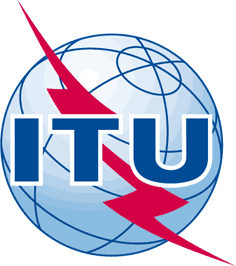 INTERNATIONAL TELECOMMUNICATION UNIONTELECOMMUNICATION
STANDARDIZATION SECTORSTUDY PERIOD 2017-2020INTERNATIONAL TELECOMMUNICATION UNIONTELECOMMUNICATION
STANDARDIZATION SECTORSTUDY PERIOD 2017-2020INTERNATIONAL TELECOMMUNICATION UNIONTELECOMMUNICATION
STANDARDIZATION SECTORSTUDY PERIOD 2017-2020TSAG-TD954INTERNATIONAL TELECOMMUNICATION UNIONTELECOMMUNICATION
STANDARDIZATION SECTORSTUDY PERIOD 2017-2020INTERNATIONAL TELECOMMUNICATION UNIONTELECOMMUNICATION
STANDARDIZATION SECTORSTUDY PERIOD 2017-2020INTERNATIONAL TELECOMMUNICATION UNIONTELECOMMUNICATION
STANDARDIZATION SECTORSTUDY PERIOD 2017-2020TSAGINTERNATIONAL TELECOMMUNICATION UNIONTELECOMMUNICATION
STANDARDIZATION SECTORSTUDY PERIOD 2017-2020INTERNATIONAL TELECOMMUNICATION UNIONTELECOMMUNICATION
STANDARDIZATION SECTORSTUDY PERIOD 2017-2020INTERNATIONAL TELECOMMUNICATION UNIONTELECOMMUNICATION
STANDARDIZATION SECTORSTUDY PERIOD 2017-2020Original: EnglishQuestion(s):Question(s):Question(s):N/AE-Meeting, 11-18 January 2021TDTDTDTDTDSource:Source:Source:Rapporteur, RG-WPRapporteur, RG-WPTitle:Title:Title:Report of the TSAG Rapporteur Group meeting on Work Program and Structure (e-meeting, 3 November 2020)Report of the TSAG Rapporteur Group meeting on Work Program and Structure (e-meeting, 3 November 2020)Purpose:Purpose:Purpose:AdminAdminContact:Contact:Reiner Liebler
GermanyReiner Liebler
GermanyE-mail: reiner.liebler@bnetza.deKeywords:Work programme and restructuringAbstract:This TD contains the report of the meeting of the TSAG Rapporteur Group on Work Program and Structure (e-meeting, 3 November 2020).ItemCategoryContribution #, Source
Title2AdmRGWP-TD1: Rapporteur TSAG RG-WPDraft agenda TSAG RG-WP4aPrevious discussionsTSAG-R10: TSBReport of the sixth TSAG meeting (virtual, 21-25 September 2020)4bPrevious discussionsTD787R1: Rapporteur RG-WPDraft report for the Rapporteur Group on Work Program and Structure (virtual, 21-25 September 2020)5bWTSA (SG5)SG5-TD1632/GenDraft LS/o on WTSA preparations [to TSAG]SG5-TD1618R1/Gen Draft Report of ITU-T SG5 to the World Telecommunication Standardization Assembly (WTSA-20), Part I: GeneralSG5-TD1617/GenDraft Report of ITU-T SG5 to the World Telecommunication Standardization Assembly (WTSA-20), Part II: Questions proposed for study during the next study period (2021-2024)5cAdvantages of SG restructuringRGWP-TD2R1: Rapporteur TSAG RG-WPIndicated SG restructuring advantages in available proposals5dOverview of available proposalsTD841R1: RapporteurConsolidation of SG restructuring proposals on principles5dOverview of available proposalsTD842R3: RapporteurConsolidation of SG restructuring proposalsNameAffiliationE-mailAL ALI, JasimTelecommunications Regulatory Authority (TRA)jasim.alali@tra.gov.aeAL MARZOUQI, NasserTelecommunications Regulatory Authority (TRA)nasser.almarzouqi@tra.gov.aeALMNINI, LaraTSBlara.al-mnini@itu.intALNEMER, OmarTelecommunications Regulatory Authority (TRA)omar.alnemer@tra.gov.aeALRUMAYH, MuathCommunications and Information Technology Commission (CITC)mrumayh@citc.gov.saAMANO, YukiMinistry of Internal Affairs and Communicationsy.amano@soumu.go.jpANDREEV, DenisTSBdenis.andreev@itu.intAVELLANEDA, OscarInnovation, Science and Economic Development Canadaoscar.avellaneda@canada.caBAEDER, UweRohde & Schwarz GmbH & Co. KGuwe.baeder@rohde-schwarz.comBAEZ CAMPOS, ClaudiaInstituto Federal de Telecomunicaciones (IFT)claudia.baez@ift.org.mxBELHASSINE-CHERIF, RimTunisie Télécomrim.belhassine-cherif@tunisietelecom.tnBELHOUSSAIN, GihaneAgence Nationale de Réglementation des Télécommunications (ANRT)belhoussain@anrt.maBIGI, FabioMinistry of Economic Developmentfabio.bigi@virgilio.itBOHLIN, EinarAmerican Registry for Internet Numbers (ARIN)einarb@arin.netCHERKESOV, DmitryRadio Research and Development Institute (NIIR) Satellite Communicationsdcherkesov@gmail.comCLARK, RobertTSBrobert.clark@itu.intDE CAMPOS NETO, Simão FerrazTSBsimao.campos@itu.intDEKANIC, EnaCyber and International Communications and Information Policy (CIP)ena.dekanic@ties.itu.intDOLMATOV, VasilyMinistry of Digital Development, Communications and Mass Media of the Russian Federationv.dolmatov@kryptonite.ruDUBUISSON, OlivierOrangeolivier.dubuisson@orange.comDUWADI, KiranFederal Communications Commissionkiran.duwadi@fcc.govEUCHNER, MartinTSBmartin.euchner@itu.intFROJDH, PerTelefon AB - LM Ericssonper.frojdh@ericsson.comGÓMEZ, DianaInstituto Federal de Telecomunicaciones (IFT)diana.gomez@ift.org.mxGORDON, LatoniaApple Inc.latonia_gordon@apple.comGRACIE, BruceEricsson Canada, Inc.bruce.gracie@ericsson.comHO, ColmanInnovation, Science and Economic Development Canadacolman.ho@canada.caHONDO, ErikoKDDI Corporationhondo@kddi.comHUDOBIVNIK, AlojzMinistry of Public Administrationalojz.hudobivnik@gmail.comINNÉ, Anne-RachelAmerican Registry for Internet Numbers (ARIN)arinne@arin.netJAMOUSSI, BilelTSBbilel.jamoussi@itu.intJILLAVENKATESA, AjitApple Inc.ajillavenkatesa@apple.comKURAKOVA, TatianaTSBtatiana.kurakova@itu.intLEE, Jong HwaMinistry of Science and ICTjoey2k@tta.or.krLEHMANN, LeoOffice fédéral de la communication (OFCOM)leo.lehmann@bakom.admin.chLI, ChengMinistry of Industry and Information Technology (MIIT)licheng@caict.ac.cnLI, DanHuawei Technologies Co., Ltd.dli2011@163.comLI, FangMinistry of Industry and Information Technology (MIIT)lifang@caict.ac.cnLI, NanZTE Corporationli.nan25@zte.com.cnLIEBLER, ReinerFederal Network Agency for Electricity, Gas, Telecommunications, Post and Railwayreiner.liebler@bnetza.deLING, HungNokia USAhung.ling@nokia.comLUO, Zhong (Noah)Huawei Technologies Co., Ltd.noah@huawei.comMAEDA, YoichiThe Telecommunication Technology Committee (TTC)yoichi.maeda@s.ttc.or.jpMANSFIELD, ScottEricsson Canada, Inc.scott.mansfield@ericsson.comMATSUKA, YuriMinistry of Internal Affairs and Communicationsy.matsuka@soumu.go.jpMENON, MythiliTSBmythili.menon@itu.intMINKIN, VladimirMinistry of Digital Development, Communications and Mass Media of the Russian Federationminkin-itu@mail.ruMIYAKE, ShigeruHitachi, Ltd.shigeru.miyake.uy@hitachi.comMIYAKE, YutakaKDDI Corporationyu-miyake@kddi.comMOHR, SusanNational Telecommunications and Information Administration (NTIA)susan.mohr@centurylink.comNAGANUMA, MihoNEC Corporationm_naganuma@nec.comNAGAYA, YoshiakiMinistry of Internal Affairs and Communicationsy.nagaya@soumu.go.jpNAJARIAN, PaulCyber and International Communications and Information Policy (CIP)najarianpb@state.govO'KEEFE, KellyFederal Communications Commissionokeefeke@state.govOTA, HiroshiTSBhiroshi.ota@itu.intPARSONS, GlennEricsson Canada, Inc.glenn.parsons@ericsson.comQI, ShuguangMinistry of Industry and Information Technology (MIIT)qishuguang@catr.cnRATTA, GregCyber and International Communications and Information Policy (CIP)gratta@asrcfederal.comREDWIN, PaulDepartment for Digital, Culture, Media and Sport (DCMS)paul.redwin@dcms.gov.ukRITOU, ArnaudMinistère de l'Économie et des Financesarnaud.ritou@finances.gouv.frRUSHTON, PhilDepartment for Digital, Culture, Media and Sport (DCMS)philrushton@rcc-uk.ukSHI, MinruiChina Telecommunications Corporationshimr@chinatelecom.cnSHIGENO, TakahiroMinistry of Internal Affairs and Communicationst.shigeno@soumu.go.jpTONKIKH, EugeneMinistry of Digital Development, Communications and Mass Media of the Russian Federationet@niir.ruTROWBRIDGE, StephenNokia USAsteve.trowbridge@nokia.comVASSILIEV, AlexandreMinistry of Digital Development, Communications and Mass Media of the Russian Federationalexandre.vassiliev@mail.ruVISSERS, MaartenHuawei Technologies Co., Ltd.maarten.vissers@huawei.comWANG, LiangZTE Corporationwang.liang12@zte.com.cnWU, TongChina Telecommunications Corporationwutong@chinatelecom.cnYANG, XiaoyaTSBxiaoya.yang@itu.intYOUM, Heung-YoulSoonchunhyang Universityhyyoum@sch.ac.krZANON, JoaoAgência Nacional de Telecomunicações - ANATELzanon@anatel.gov.brZHU, XiaojieChina Telecommunications Corporationzhuxiaojie@chinatelecom.cn